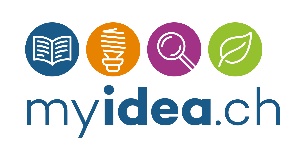 Back-up di IdeeSe non riuscite a trovare un'idea che vi soddisfi, in alternativa, potete usare le seguenti idee.Importante: le descrizioni che seguono sono solo concetti di idee preliminari. Non sono ancora modelli di business completamente formulati. Naturalmente, potete e dovete adattare o modificare i concetti vostro piacimento.Nr.IdeaBreve descrizione dell’ideaIdee di prodotto1Produzione e distribuzione di bottiglie ecologiche per bereLa vostra impresa vende e distribuisce bottiglie riutilizzabili per bere. I disegni sono stati creati da giovani designer svizzeri e hanno un alto valore di apprezzamento.2Vendere frutta e/o verdura con difettiLa vostra impresa vende nelle scuole verdura e/o frutta con macchie (per esempio sotto forma di panini, frullati o macedonie) in imballaggi sostenibili. 3Sacchetti per il lavaggio di indumenti La vostra impresa vende sacchetti per il lavaggio di indumenti in cui si possono lavare i vestiti fatti di fibre di plastica. Il sacchetto per il lavaggio riduce il numero di microfibre che si rompono e impedisce che le fibre di plastica entrino nei fiumi e negli oceani attraverso le acque reflue danneggiando il nostro ambiente.450-km-ShopLa tua azienda vende solo cibo coltivato o prodotto in un raggio di 50 chilometri.5Sci o skateboard personalizzatiLa vostra impresa produce sci o skateboard che possono essere personalizzati con scritte o elementi grafici, a seconda dei desideri del cliente.6Tavoli su misuraI clienti possono comporre i propri tavoli su Internet utilizzando un sistema modulare. Possono combinare diversi piani (lunghezza, larghezza, altezza, tipo di legno), telai e prolunghe (per estendere il tavolo).7Fabbrica di upcycling per i propri mobiliLa vostra impresa dà ai vecchi mobili una seconda vita. I clienti possono portarvi i vecchi mobili e concordare con voi il modo in cui il mobile può essere rinnovato e valorizzato.9Il meglio di ogni prodottoIl tuo negozio online vende un unico prodotto per categoria (per esempio un solo olio d'oliva, un solo sapone, un solo gel doccia). Il prodotto di punta viene selezionato in base a rigorosi criteri di sostenibilità.10Cover esclusive per smartphone La vostra impresa progetta custodie esclusive per smartphone (aspetto, funzionalità) con un alto valore di apprezzamento. Per questo vengono utilizzate materie prime sostenibili. I clienti possono realizzare il proprio design tramite un configuratore online.11Decorazioni sostenibiliLa vostra impresa crea varie decorazioni interne ed esterne con scarti (per esempio insegne luminose, murales, sculture, orologi) e le vende tramite il proprio negozio online.12Arrestare l'inquinamento degli oceaniLa sua impresa usa vecchie reti da pesca recuperate dagli oceani, dove causano molti danni, e ne ricava prodotti di consumo individuali. I prodotti che si possono realizzare sono, per esempio, braccialetti e borse, ma pensa anche a dei prodotti alternativi.13Food TruckLa vostra impresa gestisce un food truck regionale, decidendo però di selezionare uno dei seguenti clienti target, nonché il luogo appropriato: alunni che durante le pause, sia a scuola che nei dintorni, hanno un'offerta di ristorazione limitata; dipendenti di aziende che cercano un'alternativa alla mensa. Il tipo di cibo (ad esempio, hamburger, insalate, dolci) offerto dipende dal gruppo target. La vostra impresa presta particolare attenzione agli ingredienti che devono essere regionali e stagionali.14Gioco da tavoloLa vostra impresa progetta un nuovo gioco da tavolo che sarà poi venduto nei negozi specializzati e/o online.15Pasta per biscotti per spuntiniLa vostra impresa produce pasta per biscotti commestibile con ingredienti locali e la vende localmente (scuole, piccoli negozi) e/o online.Servizi1Piattaforma per la mediazione del tutoringUna piattaforma di intermediazione raggruppa gli studenti che vogliono proporsi quali tutor e gli studenti che desiderano usufruire dell'appoggio di questa figura.  2Abbellire balconi e terrazzeLa vostra impresa si occupa di abbellire i balconi o le terrazze dei propri clienti in un tempo molto breve. Si tratta di un'offerta full-service, in altre parole l'impresa può consegnare e allestire piante, vasi, terra, mobili da balcone, ecc. Tra l'altro, si può scegliere tra diversi stili (per esempio "giardino mediterraneo", "giardino naturale", "orto").3Supporto informatico per gli anzianiLa vostra impresa supporta gli anziani nelle questioni informatiche. Vengono offerti formazione, supporto per problemi urgenti e servizi come l'aggiornamento dello scanner antivirus, ecc.4Raccolta di frutti inutilizzatiI privati che non raccolgono la frutta dai propri alberi possono registrarli su internet e autorizzare la raccolta da parte di terzi. Le persone con disabilità si occupano della raccolta della frutta e il succo ottenuto viene venduto.5SgomberoLa vostra impresa sgombera appartamenti o uffici privati. In occasione, ad esempio, di un trasloco da un appartamento o da un ufficio o semplicemente delle "pulizie di primavera". In alternativa, si può anche offrire un servizio di riordino.6Servizio di cateringLa vostra impresa offre un servizio di catering. I clienti possono scegliere tra una vasta gamma di proposte, per esempio "Asian Fusion" (per la cucina asiatica) o "Il gusto migliore a casa propria" (per una cucina regionale).7Guida turistica con offerte fuori dal comune La vostra impresa offre tour insoliti nelle città svizzere. Per esempio, tour medievali, tour di locali alla moda o tour letterari.8Empowerment femminileLa sua azienda fornisce ad altre aziende prodotti per l'igiene femminile che vengono messi in tutti i bagni del personale (ad es. prodotti per il ciclo).9Piattaforma per la fotografiaLa vostra impresa mette in contatto i fotografi per hobby e i fotografi semi-professionisti con i clienti attraverso una piattaforma.10Piattaforma per artisti sconosciutiLa vostra impresa aiuta gli artisti sconosciuti a vendere le proprie opere online e li fa incontrare con appassionati dell'arte.11Piattaforma per la consegna del ciboLa vostra impresa gestisce una piattaforma dove gli acquirenti professionisti fanno lo shopping per conto di terzi e effettuano le consegne all'indirizzo desiderato in breve tempo.12Negozi pop-upLa vostra impresa offre temporaneamente proprietà commerciali libere a piccole imprese e start-up che ne hanno bisogno provvisoriamente.13Sopralluogo delle abitazioniLa vostra impresa effettua sopralluoghi, valutando appartamenti e stanze per persone che sono in procinto di trasferirsi dall'estero e che non possono essere fisicamente presenti.14Scuola di volo per droniLa vostra impresa offre lezioni per piloti di droni inesperti.15Fitness e saluteLa vostra impresa elabora programmi individuali di nutrizione e di allenamento per persone che vogliono fare qualcosa per la propria salute.